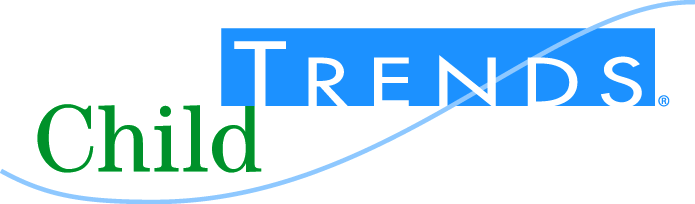 Child Trends7315 Wisconsin Avenue Suite 1200WBethesda, MD 20814www.childtrends.orgDear PARTICIPANT,Thank you for participating in our interview. We will use your answers to help develop questions for Relationship Education programming and evaluation for teens your age. In this envelope is a $50 gift card to thank you for your time and valuable input.  If you have any questions, please feel free to contact us anytime.Thank you again!Sincerely,Mindy Scott, PhDPrincipal InvestigatorSenior Research Scientist Phone: 240-223-9324mscott@childtrends.org